Сводный протокол номинация «Экологический проект»16.02.23 г.Тема: «Мы за чистую планету»Проект должен отражать планируемую или уже осуществленную экологическую деятельность в городской и природной среде. Объем работы до 7 страниц; приложения и иллюстративный материал в объем работы не входят. Объем работы направляется по по эл.почте-в формате PDF (допускаются форматы DOC и  DOCX ) иметь объем не более 15 Мб. Тема электронного письма «Экологический проект», с обязательным запросом уведомления о прочтении письма (отсутствие ответа означает, что работа не принята)№ п/пКомандаКомандаСумма балловМестоСтаршие (15-17 лет)Старшие (15-17 лет)1МБОУ «СОШ № 13»«Вторичная переработка бумаги»Мищенкова Елизавета/ 3 клРук. Чекасина Елена АндреевнаМБОУ «СОШ № 13»«Вторичная переработка бумаги»Мищенкова Елизавета/ 3 клРук. Чекасина Елена АндреевнаI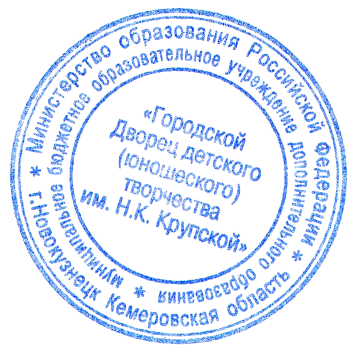 Судьи: Гуляев И.В., Чубова З.Н.Судьи: Гуляев И.В., Чубова З.Н.Судьи: Гуляев И.В., Чубова З.Н.Судьи: Гуляев И.В., Чубова З.Н.